Внеклассное мероприятие по ИЗО « Мы и радуга»Разработчик: Рудкова оксана СергеевнаУчитель начальных классов МБОУ «СОШ №2»Ведущий: Здравствуйте, ребята и уважаемые взрослые! Сегодня мы с вами совершим небольшое путешествие по радуге. Ведущий: Во время путешествия по радуге нам будут попадаться облака и тучки, где нужно будет выполнить какое-нибудь задание. Карандаш: От ребят требуется дисциплина, собранность, внимание.Кисточка: Ребятам приготовиться к путешествию!Ну что, готовы? (Да) Не слышу!/2 разаТогда по моему сигналу, когда руки мои опущены – вы все вместе топаем ногами, когда я подниму руки вверх – громко кричим слово «Пуск!». Всем понятно задание? (Да). Начинаем…(Звучит музыка) Ведущий: Внимание! Внимание! На пути облако! Кисточка: Вижу! Вижу! Это облако “Угадайка”.Карандаш: (загадывает каждой команде по три загадки).Будем отгадывать загадки? (Да)Тогда сделайте тишину в зале, чтобы не пропустить главное!!!Поднялись воротаВсему свету красота. Через луга, через поля Встает нарядная дуга (РАДУГА)Разноцветные страницы заскучали без водицы. 	Дядя длинный и худой 	носит воду бородой. (Ответ: краски и кисть)  Он с лягушкой может квакать,
Вместе с крокодилом плакать,
Из земли с травой расти,
Но не может он цвести.Лес окрашен этим цветом и весной, и даже летом.  (ЗЕЛЁНЫЙ)Им треть флага занята,
Он в название кита,
И в букете васильковом,
И на ящике почтовом.Авторучки в основном пишут этим цветом (синий)Каждый апельсин им полон,
Веселей с ним даже клоун,
Он повсюду на лисе
И на белке в колесе.Цвет апельсинов. . (ОРАНЖЕВЫЙ). 6.Всех быков он возмущает,
Ехать дальше запрещает,
Вместе с кровью в нас течет,
Щеки всем врунам печет.Сладкие яблоки обычно именно этого цвета.(красный)7. Увидав его под глазом,
Драчуна жалеют сразу,
А вот баклажан и слива
С ним довольны и счастливы.Цвет сирени.. (ФИОЛЕТОВЫЙ).8. Он в яйце есть и в цыпленке,
В масле, что лежит в масленке,
В каждом спелом колоске,
В солнце, в сыре и в песке. Цвет лимона.(жёлтый)9. Он на небе в день погожий
И на незабудках тоже,
А на крыльях мотылька,
Может он взлететь с цветка. Безоблачное небо, какого оно цвета? (Голубое)Кисточка. Какие молодцы! Такие трудные загадки отгадали! А петь вы умеете? (Да)На пути облако “Запевайка” Ведущий. Ребята, а вы знаете, что бывают цветные песни?.......А я уверена, что вы знаете несколько цветных песен. Поэтому без сомнения предлагаем вам исполнить вместе с нами по 1 куплету из таких песен…..(Исполнение песен под фонограмму)Пример: - “Голубой вагон бежит, качается…”- “В лесу родилась елочка, зеленая была…”Следующее облако “Называйка”Карандаш. Здорово! Вы, ребята, молодцы!!!  А теперь пришло время посоревноваться.  Вызываю на сцену 10 учащихся. ……Ваша задача – назвать как можно больше предметов определённого цвета. Предметы называть по одному, кто запнётся и не назовёт предмет – вылетает из игры.Пример: - “Фиолетовый” - баклажан, слива, фиалка и …Кисточка. Вот наши победители! Аплодисменты победителям. Карандаш, вручи победителям призы.Кисточка: Внимание, Внимание! Вижу большую тучу. Вот-вот пойдет дождь, загремит гром, а может, будет гроза с ураганом? Звучит песня “Тучи” в исполнении группы “Иванушки ”. Карандаш: Дождик, дождик, лей, лей Нам с тобою веселей. Не боимся сырости, Только лучше вырастим, Вырастут цветочки, Зелёные листочки.Кисточка: Ребята, сейчас мы с вами попробуем изобразить дождь. После прочтения заклички команда имитирует шум дождя ветра, грома. Руками, ногами, губами.Ведущий: Художник хочет рисовать Пусть не дают ему тетрадь… На то художник и художник – Рисует он, где только может:Карандаш:Он чертит пальцем на земле, Зимою – пальцем на стекле. Углём он пишет на заборе, И на обоях в коридоре.Кисточка: Рисует мелом на доске На глине пишет и песке. Пусть нет бумаги под руками, И нету денег на холсты, Он будет рисовать на камне, И на кусочке бересты.Ведущий: Салютом он раскрасит воздух Взяв вилы, пишет на воде, Художник потому художник, Что может рисовать везде!Вместе: А кто художнику мешает, Тот землю красоты лишает.  (А. Усачёв).Кисточка. Ребята, вам понравилось наше путешествие? 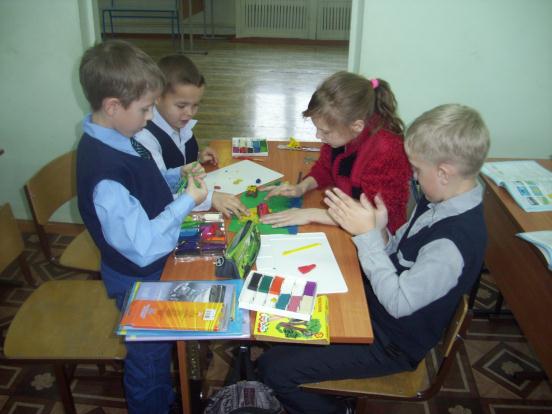 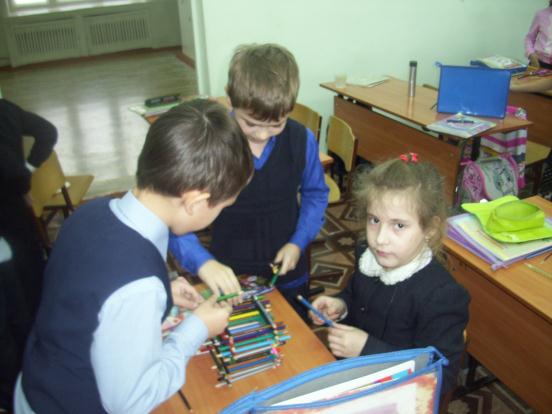 